المقرر الذي اعتمده مؤتمر الأطراف في اتفاقية ميناماتا بشأن الزئبق في اجتماعه الأولالمقرر ا م-1/3: التوجيهات المتعلقة بمصادر الإمداد بالزئبق والتجارة فيه فيما يتعلق بإصدار الشهاداتإن مؤتمر الأطراف،يقرر اعتماد المضمون المطلوب للشهادات التي ستستخدم بالاقتران مع الاستمارات من أجل تصدير الزئبق من الأطراف وغير الأطراف على النحو الذي عرضته لجنة التفاوض الحكومية الدولية لإعداد صك عالمي ملزم قانوناً بشأن الزئبق().MCالأمم المتحدةالأمم المتحدةUNEP/MC/COP.1/Dec.3Distr.: General22 November 2017ArabicOriginal: Englishبرنامج الأمم المتحدة للبيئة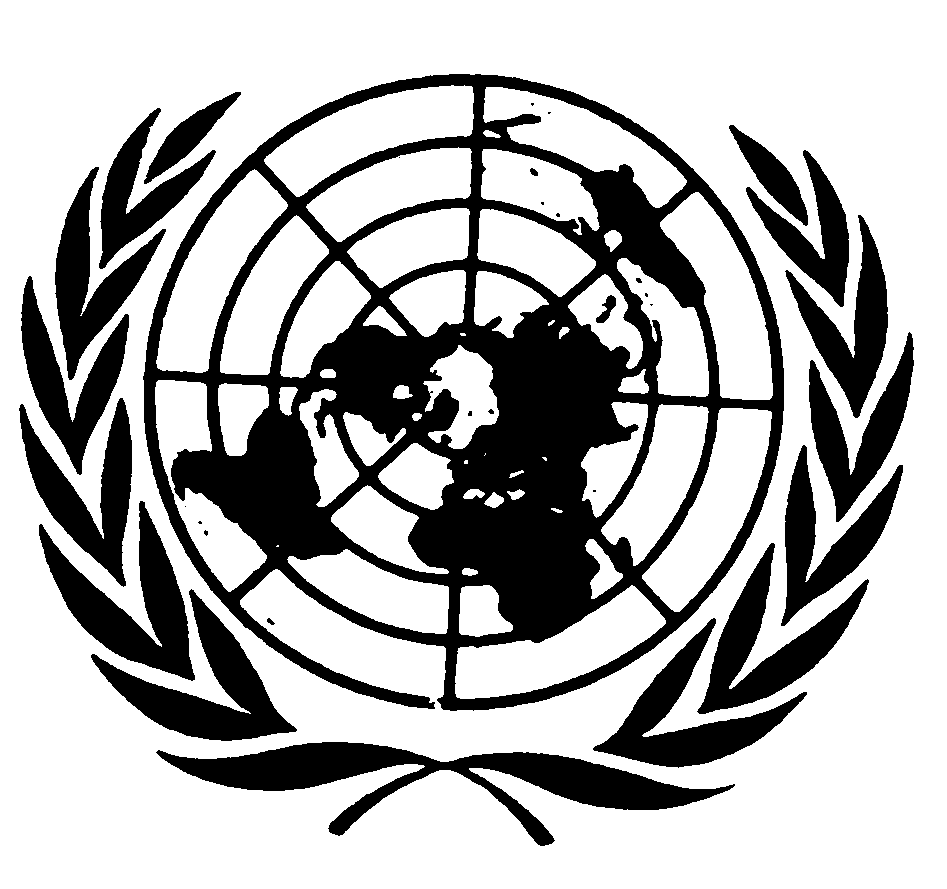 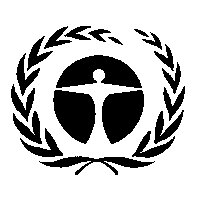 مؤتمر الأطراف في اتفاقية ميناماتابشأن الزئبقالاجتماع الأولجنيف، 24-29 أيلول/سبتمبر 2017